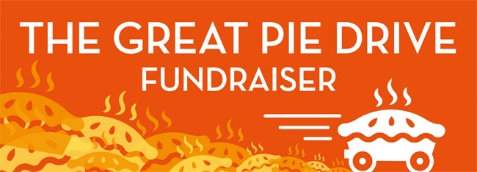 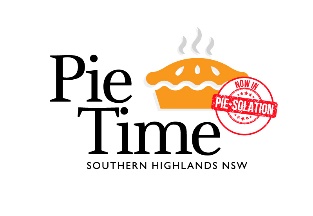 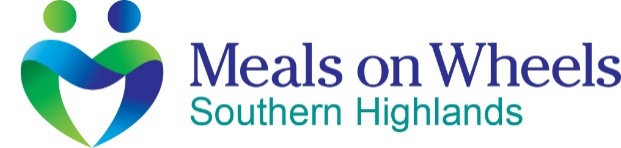 Dear Pie Lovers,Meals on Wheels Southern Highlands are again running our fantastic “Pie Time, Great Southern Highlands Pie Drive’ as part of our fundraising plans.We are pleased to announce that this fundraising drive will offer a great selection of fresh, local, handmade pies that will we be delivered chilled NOT frozen. As we help meet your pie needs you will also be supporting our local Meals on Wheels Southern Highlands too.
 All profits from this fundraiser will go into our financially disadvantaged fund to help those clients who might be going through a tough time and those who may need financial assistance to be able to get quality and nutritious meals.We will distribute your pies on Wednesday 30th June 2021 a great way to finish Pie Time. You can collect from our offices or we can deliver to you as part of our morning deliveries. We ask if you could please share this with family members, work colleagues, friends and neighbour’s.
 All orders and money to be returned to Debbie@mealssouthernhighlands.org.au by 23rd June 2021.Fundraising activities such as this make a vital contribution towards improving resources for the benefit of our clients. In anticipation of a successful fundraising drive, we thank you for your support.
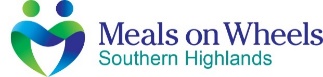 The ‘Great Southern Highlands Pie Drive’ 2021 Individual Order FormOrganisation Name – Meals on Wheels FundraiserName: _____________________________________________________________Phone number: ______________________________________________________Address: ___________________________________________________________Email: _____________________________________________________________On 30th June would you like delivery or or come to the kitchens and pick up        Please tick a box aboveAny combination of pie flavours can be ordered, but must be in groups of 4 savoury and/or 4 dessert Locally handmade, fresh NOT frozen piesSavoury Pies (12 cm diameter)	                  Dessert Pies (12 cm diameter)Cheques to – Meals on Wheels Southern HighlandsBank transfer – BSB: 802 101  Account number: 100 058 381 Refer Pie Drive “your name”Credit Card detailsCard number:  _ _ _ _    _ _ _ _    _ _ _ _    _ _ _ _Expiry Date: _ _ / _ _   CCV: _ _ _Please return order to debbie@mealssouthernhighlands.org.auWe look forward to receiving your order and thank you for supporting us atSAVOURY FLAVOURQUANTITYDESSERT FLAVOURQUANTITYAussie Meat PieApple PieSteak & Kidney PieApricot PieChicken & Leek PieForest Fruit PieBraised Beef PieCherry PieVegetarian PieTotal (must be multiples of 4)Total (must be multiples of 4)Total Cost $ 5 per pieTotal Cost $ 5 per pie